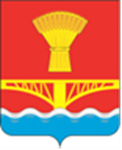 СОВЕТ НАРОДНЫХ ДЕПУТАТОВВЕРХНЕМАМОНСКОГО СЕЛЬСКОГО ПОСЕЛЕНИЯВЕРХНЕМАМОНСКОГО МУНИЦИПАЛЬНОГО РАЙОНАВОРОНЕЖСКОЙ ОБЛАСТИРЕШЕНИЕОт 27 декабря 2022 г. №38с. Верхний МамонО внесении изменений в решение Совета народных депутатов Верхнемамонского сельского поселения от 26.08.2015 № 26 «О принятии Регламента Совета народных депутатов Верхнемамонского сельского поселения Верхнемамонского муниципального района Воронежской области»В соответствии с Федеральным законом от 06.10.2003 № 131-ФЗ «Об общих принципах организации местного самоуправления в Российской Федерации», Совет народных депутатов Верхнемамонского сельского поселения Верхнемамонского муниципального района Воронежской области РЕШИЛ:1. Внести изменения в решение Совета народных депутатов Верхнемамонского сельского поселения от 26.08.2015 № 26 «О принятии Регламента Совета народных депутатов  Верхнемамонского сельского поселения Верхнемамонского муниципального района Воронежской области изложив Регламент Совета народных депутатов Верхнемамонского сельского поселения Верхнемамонского муниципального района Воронежской области в новой редакции. 2. Опубликовать настоящее решение в официальном периодическом печатном издании «Информационный бюллетень Верхнемамонского сельского поселения Верхнемамонского муниципального района Воронежской области».3. Настоящее решение вступает в силу со дня официального опубликования. Глава Верхнемамонского сельского поселения                                                     Михайлусов О.А.Приложение к решению Совета народных депутатов Верхнемамонского сельского поселения Верхнемамонского муниципального района Воронежской области от  27.12. 2022 года №38РЕГЛАМЕНТСОВЕТА НАРОДНЫХ ДЕПУТАТОВВЕРХНЕМАМОНСКОГО СЕЛЬСКОГО ПОСЕЛЕНИЯВЕРХНЕМАМОНСКОГО МУНИЦИПАЛЬНОГО РАЙОНАВОРОНЕЖСКОЙ ОБЛАСТИРАЗДЕЛ 1. ОБЩИЕ ПОЛОЖЕНИЯНастоящим Регламентом Совета народных депутатов Верхнемамонского сельского поселения Верхнемамонского муниципального района Воронежской области в соответствии с федеральным законодательством, законодательством Воронежской области и Уставом Верхнемамонского сельского поселения устанавливается порядок организации и деятельности Совета народных депутатов Верхнемамонского сельского поселения.Статья 1.Совет народных депутатов Верхнемамонского сельского поселения1. Совет народных депутатов Верхнемамонского сельского поселения (далее по тексту - Совет народных депутатов) является представительным органом Верхнемамонского сельского поселения Верхнемамонского муниципального района Воронежской области.Совет народных депутатов избирается на муниципальных выборах на основе всеобщего равного и прямого избирательного права при тайном голосовании. Срок полномочий Совета народных депутатов-5 лет.2. Совет народных депутатов осуществляет свои полномочия в соответствии с Конституцией РФ, федеральным законодательством и законодательством Воронежской области, Уставом  Верхнемамонского сельского поселения (далее по тексту – Устав, Устав сельского поселения) и в порядке, установленном настоящим Регламентом.3. Моментом начала работы Совета народных депутатов нового созыва считается его первое заседание.Статья 2.Правомочность Совета народных депутатов1. Численность депутатов Совета народных депутатов определяется уставом сельского поселения.2. Совет народных депутатов может осуществлять свои полномочия в случае избрания не менее двух третей от установленной численности депутатов.Статья 3. Основные принципы деятельности Совета народных депутатовДеятельность Совета народных депутатов осуществляется в коллегиальном порядке, при коллективном, свободном обсуждении и решении вопросов, учета мнения населения Верхнемамонского сельского поселения.Статья 4. Гарантии осуществления прав депутата Совета народных депутатовГарантии беспрепятственного и эффективного осуществления прав депутата Совета народных депутатов устанавливаются федеральным законодательством и законодательством Воронежской области, Уставом и настоящим Регламентом.РАЗДЕЛ 2. СТРУКТУРА СОВЕТА НАРОДНЫХ ДЕПУТАТОВСтатья 5. Глава Верхнемамонского  сельского поселенияГлава Верхнемамонского сельского поселения(далее по тексту – глава сельского поселения) в соответствии с Уставом избирается Советом народных депутатов из состава депутатов Совета народных депутатов открытым голосованием, наделяется собственными полномочиями по решению вопросов местного значения, исполняет полномочия председателя Совета народных депутатов и возглавляет администрацию Верхнемамонского сельского поселения.Статья 6 . Кандидаты на должность главы сельского поселения1. Кандидатов на должность главы вправе выдвигать депутаты Совета народных депутатов, группа депутатов, возможен также принцип самовыдвижения. Каждый депутат вправе внести только одну кандидатуру. Выдвижение кандидатур прекращается по решению Совета народных депутатов.2. Кандидаты на должность главы сельского поселения выступают на заседании Совета народных депутатов с программами предстоящей деятельности и отвечают на вопросы депутатов Совета народных депутатов. 3. Депутаты Совета народных депутатов имеют право высказывать мнение по кандидатурам ("за" или "против"). Обсуждение кандидатур прекращается по решению Совета народных депутатов.Статья 7. Избрание главы сельского поселения1. По окончанию обсуждения кандидатур по выдвинутым кандидатурам проводится открытое голосование. Самоотвод принимается без голосования.Голосование проводится по каждой кандидатуре. Избранным главой сельского поселения считается кандидат, получивший большинство голосов депутатов от установленного числа депутатов Совета народных депутатов.2. В случае, если на должность главы сельского поселения было выдвинуто более двух кандидатов и ни один из них не набрал требуемого для избрания числа голосов, Совет народных депутатов решает вопрос о проведении второго тура голосования. Проводится второй тур голосования по двум кандидатам, получившим наибольшее число голосов. 3. Избранным на должность главы сельского поселения по итогам повторного голосования считается кандидат, получивший большинство голосов депутатов от числа депутатов избранных в Совет народных депутатов.4. Если во втором туре по итогам голосования невозможно установить достоверно волеизъявления депутатов, то избрание главы сельского поселения признается не состоявшимся. Повторное избрание главы сельского поселения проводятся в соответствии с порядком, установленным настоящим Регламентом. При этом допускается выдвижение кандидатов, которые выдвигались ранее.5. Об избрании главы сельского поселения на основании протокола Счетной комиссии принимается решение Совета народных депутатов.6. Избрание главы сельского поселения, как правило проводится на первой сессии Совета народных депутатов нового созыва. Решение об избрании главы сельского поселения подписывается председательствующим на сессии Совета народных депутатов.7. Если избрание главы сельского поселения проводится в случае досрочного прекращения полномочий главы сельского поселения, то решение подписывает заместитель председателя Совета народных депутатов.8. Решение об избрании главы сельского поселения подлежит официальному опубликованию в порядке, установленном уставом сельского поселения.Статья 8. Избрание заместителя председателя Совета народных депутатов1. Заместитель председателя Совета народных депутатов избирается из числа депутатов Совета народных депутатов на срок полномочий Совета народных депутатов открытым голосованием.2. Кандидатуру на должность заместителя председателя Совета народных депутатов предлагает глава сельского поселения.3. По предложенной кандидатуре на должность заместителя председателя Совета народных депутатов проводится обсуждение.4. Кандидат на должность заместителя председателя Совета народных депутатов имеет право на выступление.5. Депутаты Совета народных депутатов имеют право задавать кандидату на должность заместителя председателя Совета народных депутатов вопросы.6. Избранным на должность заместителя председателя Совета народных депутатов считается кандидат, получивший большинство голосов от числа депутатов, избранных в Совет народных депутатов. 7. В случае не избрания заместителя председателя Совета народных депутатов по первому представлению главы сельского поселения после дополнительного обсуждения глава сельского поселения вправе представить депутатам Совета народных депутатов новую кандидатуру, либо ранее предложенную кандидатуру вторично. Процедура обсуждения кандидата на должность заместителя председателя Совета народных депутатов при втором представлении аналогична первой. 8. Если по результатам повторного голосования кандидат не набрал необходимого числа голосов, глава сельского поселения предлагает новую кандидатуру, при этом вся процедура избрания повторяется.Представление главой сельского поселения на заседании Совета народных депутатов одной и той же кандидатуры на должность заместителя председателя Совета народных депутатов более двух раз в работе Совета народных депутатов одного созыва не допускается.9. В случае отклонения второй кандидатуры глава сельского поселения вправе отложить рассмотрение вопроса и внести вопрос повторно в повестку дня очередного заседания Совета народных депутатов после проведения согласительных процедур с депутатами. 10. Об избрании заместителя председателя Совета народных депутатов на основании протокола Счетной комиссии принимается решение Совета народных депутатов. 11. Решение Совета народных депутатов об избрании заместителя Совета народных депутатов подлежит официальному опубликованию в порядке, установленном уставом сельского поселения.12. В случае, если депутаты не поддержали третью кандидатуру на должность заместителя председателя Совета народных депутатов глава сельского поселения может отложить рассмотрение вопроса сроком на 3 месяца. Статья 9. Прекращение полномочий главы сельского поселения, заместителя председателя Совета народных депутатов1. Полномочия главы сельского поселения, заместителя председателя Совета народных депутатов могут быть прекращены, в случаях, предусмотренных федеральным законодательством и Уставом сельского поселения. 2. Глава сельского поселения, заместитель председателя Совета народных депутатов, вправе добровольно подать в отставку по собственному желанию на основании письменного заявления.Решение Совета народных депутатов о досрочном прекращении полномочий главы сельского поселения, заместителя председателя Совета народных депутатов принимается не позднее чем через 30 дней со дня появления основания для досрочного прекращения полномочий, а если это основание появилось в период между сессиями Совета народных депутатов, - не позднее чем через три месяца со дня появления такого основания.3. В случае отсутствия главы сельского поселения, председательствующим на заседании Совета народных депутатов при рассмотрению заявления об отставке главы сельского поселения является заместитель председателя Совета народных депутатов.Статья 10. Избрание депутата Совета народных депутатов  Верхнемамонского сельского поселения в качестве депутата Совета народных депутатов Верхнемамонского муниципального района 1. Депутат Совета народных депутатов сельского поселения избирается в качестве депутата Совета народных депутатов Верхнемамонского муниципального района из числа депутатов Совета народных депутатов сельского поселения открытым голосованием.Срок полномочий депутата Совета народных депутатов Верхнемамонского муниципального района соответствует сроку полномочий Совета народных депутатов Верхнемамонского муниципального района соответствующего созыва, но не может превышать срока его полномочий в качестве депутата Совета народных депутатов сельского поселения.2. Кандидатуры избираемых в качестве депутатов Совета народных депутатов Верхнемамонского муниципального района вправе выдвигать глава сельского поселения, депутаты, группа депутатов Совета народных депутатов сельского поселения.3. Избранным в качестве депутата Совета народных депутатов Верхнемамонского муниципального района считается кандидат, получивший большинство голосов от числа депутатов, избранных в Совет народных депутатов сельского поселения.4. В случае не избрания депутата Совета народных депутатов сельского поселения в качестве депутата Совета народных депутатов Верхнемамонского муниципального района по первому представлению, после дополнительного обсуждения глава сельского поселения, депутаты, группа депутатов Совета народных депутатов сельского поселения вправе представить новые кандидатуры, либо ранее предложенные кандидатуры повторно. Процедура обсуждения кандидатов при повторном представлении аналогична первой.5. Если по результатам повторного голосования кандидаты не набрали необходимого числа голосов, глава сельского поселения, депутаты, группа депутатов Совета народных депутатов сельского поселения на следующем заседании Совета народных депутатов сельского поселения предлагают новые кандидатуры, при этом вся процедура избрания повторяется.6. Избрание депутата Совета народных депутатов сельского поселения вкачестве депутата Совета народных депутатов Верхнемамонского муниципального района оформляется решением Совета народных депутатов сельского поселения.7. Решение об избрании депутата Совета народных депутатов сельского поселения в качестве депутата Совета народных депутатов Верхнемамонского муниципального района подлежит официальному опубликованию в порядке, установленном уставом сельского поселения.8. Копия решения направляется в Совет народных депутатов Верхнемамонского муниципального района.9. Полномочия депутата Совета народных депутатов Верхнемамонского муниципального района, являющегося депутатом Совета народных депутатов сельского поселения, начинаются со дня его избрания Советом народных депутатов сельского поселения из своего состава в качестве депутата Совета народных депутатов Верхнемамонского муниципального района и заканчиваются со дня начала работы Совета народных депутатов Верхнемамонского муниципального района нового созыва либо в день прекращения его полномочий в качестве депутата Совета народных депутатов сельского поселения.10. Окончание срока полномочий Совета народных депутатов Верхнемамонского муниципального района соответствующего созыва влечет окончание срока полномочий депутата Совета народных депутатов сельского поселения в качестве депутата Совета народных депутатов Верхнемамонского муниципального района.11. В случае прекращения полномочий депутата Совета народных депутатов сельского поселения, избранного в качестве депутата Совета народных депутатов Верхнемамонского муниципального района до окончания срока полномочий Совета народных депутатов Верхнемамонского муниципального района, Советом народных депутатов сельского поселения в порядке, установленном настоящей статьей избирается новый депутат Совета народных депутатов Верхнемамонского муниципального района.Статья 11. Комиссии Совета народных депутатов1. Совет народных депутатов образует из числа депутатов Совета народных депутатов на срок своих полномочий постоянные комиссии (далее – комиссии) для предварительного рассмотрения и подготовки вопросов, относящихся к ведению Совета народных депутатов. Численный состав каждой комиссии определяется Советом народных депутатов, но не может быть менее 3 депутатов.2. Депутат Совета народных депутатов может состоять не более чем в двух комиссиях. Глава сельского поселения не может входить в состав комиссий Совета народных депутатов.3. Глава сельского поселения, депутат Совета народных депутатов, не входящий в состав комиссии, могут присутствовать на ее заседании с правом совещательного голоса.4. Персональный состав комиссий формируется Советом народных депутатов. Статья 12. Полномочия комиссийКомиссии по вопросам, отнесенным к их ведению:осуществляют предварительное рассмотрение проектов нормативных правовых актов Совета народных депутатов и их подготовку к рассмотрению на заседании Совета народных депутатов;осуществляют подготовку заключений по проектам нормативных правовых актов, поступившим на рассмотрение Совета народных депутатов;дают заключения и предложения по соответствующим разделам проекта бюджета Верхнемамонского сельского поселения;дают заключения на проекты нормативных правовых актов, внесенных в Совет народных депутатов субъектами правотворческой инициативы;5) организуют и проводят депутатские слушания;6) решают организационные вопросы своей деятельности;7) рассматривают другие вопросы по поручению Совета народных депутатов, главы сельского поселения и заместителя председателя Совета народных депутатов;8) запрашивают информацию по рассматриваемым комиссией вопросам.Статья 13. Председатель комиссии и его заместитель1. Председатель комиссии избирается депутатами Совета народных депутатов из числа депутатов, избранных в состав соответствующей комиссии. Кандидатуры на должность председателя комиссии выдвигаются главой сельского поселения, депутатами, входящими в состав соответствующей комиссии.2. Депутат считается избранным на должность председателя комиссии Совета народных депутатов, если в результате открытого голосования он получил более половины голосов от установленной численности депутатов Совета народных депутатов.Статья 14.Заседание комиссии Совета народных депутатов1. Заседания комиссии Совета народных депутатов проводятся по инициативе главы сельского поселения, заместителя председателя Совета народных депутатов, председателя комиссии или более чем 1/2 членов комиссии Совета народных депутатов.Заседания комиссии Совета народных депутатов правомочны, если на них присутствует более половины от общего числа членов комиссии Совета народных депутатов.О невозможности присутствовать на заседании комиссии Совета народных депутатов член комиссии обязан проинформировать председателя комиссии с изложением причины своего отсутствия.2. Решения комиссии принимаются большинством голосов от присутствующих на заседании членов комиссии. Протоколы и решения комиссии Совета народных депутатов подписывает председатель комиссии, в его отсутствие председательствующий, избранный членами комиссии из своего состава. Решения комиссии носят рекомендательный характер.Статья 15. Создание рабочих групп1. Комиссии Совета народных депутатов для подготовки рассматриваемых вопросов и организации депутатских слушаний могут создавать рабочие группы из числа депутатов Совета народных депутатов, представителей администрации Верхнемамонского сельского поселения, других муниципальных и общественных органов, учреждений, а также специалистов.2. Комиссии Совета народных депутатов вправе выносить на заседание Совета народных депутатов вопрос о привлечении к своей работе специалистов различного профиля в качестве экспертов, организовывать проведение независимых экспертиз проектов нормативных правовых актов Совета народных депутатов.Муниципальные и общественные организации, должностные лица обязаны представлять комиссиям Совета народных депутатов запрашиваемые материалы и документы в течение 10 дней.Статья 16.Инициирование проведения депутатских слушаний1. Комиссии Совета народных депутатов вправе инициировать проведение депутатских слушаний, на которые приглашаются депутаты Совета народных депутатов, должностные лица Совета народных депутатов и администрации сельского поселения, представители различных муниципальных и общественных органов и организаций и иных учреждений.2. Решения о проведении депутатских слушаний принимаются большинством голосов от избранных в ее состав членов комиссии Совета народных депутатов.3. Порядок деятельности комиссий Совета народных депутатов определяется положениями о них, принимаемыми Советом народных депутатов и настоящим Регламентом.Статья 17. Временные комиссииСовет народных депутатов вправе создавать временные комиссии, деятельность которых ограничивается определенным сроком и конкретной задачей: для выполнения конкретных поручений Совета народных депутатов;для проверки определенных данных о событиях и должностных лицах;по иным вопросам в пределах полномочий Совета народных депутатов. 2. Задачи временной комиссии, срок ее деятельности, полномочия и состав определяются решением Совета народных депутатов о ее создании.Статья 18. Президиум Совета народных депутатов 1. Президиум Совета народных депутатов (далее – Президиум) создается для предварительного рассмотрения организационных и иных вопросов, связанных с деятельностью Совета народных депутатов.2. В состав Президиума входят глава сельского поселения, заместитель председателя Совета народных депутатов, председатели постоянных комиссий Совета народных депутатов. 3. Председательствует на Президиуме глава сельского поселения, а в его отсутствие заместитель председателя Совета народных депутатов.4. В заседаниях Президиума вправе участвовать с правом совещательного голоса должностные лица администрации сельского поселения, депутаты Совета народных депутатов, а также представители общественных объединений, граждане, если на заседании президиума рассматривается вопрос о внесении ими на рассмотрение Совета народных депутатов проектов правовых актов. 5. Президиум Совета народных депутатов:- рассматривает повестку дня очередного заседания Совета народных депутатов;- предварительно рассматривает проект плана работы Совета народных депутатов на текущий год;- решает иные вопросы организации деятельности Совета народных депутатов в соответствии с настоящим Регламентом.6. Решения президиума оформляются в виде протоколов, которые подписываются главой сельского поселения.РАЗДЕЛ 3. ДЕПУТАТСКИЕ ОБЪЕДИНЕНИЯ Статья 19. Образование депутатских объединенийДепутаты Совета народных депутатов для совместной деятельности и выражения единой позиции по вопросам, рассматриваемым Советом народных депутатов сельского поселения, образуют депутатские объединения - фракции и депутатские группы. Статья 20. Фракции 1. Депутаты Совета народных депутатов, избранные в составе списков кандидатов, выдвинутых политическими партиями (их региональными отделениями или иными структурными подразделениями), входят в депутатские объединения (во фракции), за исключением случая, предусмотренного частью 3 статьи 35.1 Федерального закона от 06.10.2003г. №131-ФЗ «Об общих принципах организации местного самоуправления в Российской Федерации». Фракция включает в себя всех депутатов Совета народных депутатов избранных в составе соответствующего списка кандидатов. Во фракции могут входить также депутаты, избранные по одномандатным или многомандатным избирательным округам, и депутаты, избранные в составе списка кандидатов политической партии (ее регионального отделения или иного структурного подразделения), указанной в части 3 статьи 35.1 Федерального закона от 06.10.2003г. №131-ФЗ «Об общих принципах организации местного самоуправления в Российской Федерации».2. Полное наименование фракции должно соответствовать наименованию политической партии, указанному в уставе политической партии, в составе списка кандидатов которой были избраны соответствующие депутаты Совета народных депутатов сельского поселения.3. Фракция избирает из своего состава руководителя фракции и заместителя руководителя фракции. 4. Деятельность фракции организуется ею в соответствии с Федеральным законом "О политических партиях", настоящим Регламентом, положением о фракции.5. Фракция принимает положение о фракции на организационном собрании большинством голосов от общего числа членов фракции.В положении о фракции устанавливаются:1) полное и краткое (если оно имеется) наименование фракции;2) структура фракции;3) порядок избрания руководителя фракции и заместителя руководителя фракции;4) порядок избрания руководящих органов фракции (если они имеются);5) порядок избрания (назначения) лиц, уполномоченных представлять фракцию на заседаниях Совета народных депутатов сельского поселения, в государственных органах, органах местного самоуправления и общественных объединениях;6) порядок принятия решений фракции;7) иные положения, касающиеся внутренней деятельности фракции.6. Решения фракции принимаются, как правило, открытым голосованием. Фракция может принять решение о проведении тайного голосования. Решения фракции принимаются большинством голосов от общего числа членов фракции, если иной порядок принятия решений не предусмотрен положением о фракции.7. Фракции информируют главу сельского поселения о принятых решениях по вопросам организации своей деятельности. Статья 21. Депутатские группы1. Депутаты Совета народных депутатов вправе образовывать депутатские объединения, не являющиеся фракциями, - депутатские группы.2. Внутренняя деятельность депутатских групп организуется ими самостоятельно.3. Депутатские группы информируют главу сельского поселения о своих решениях. Статья 22. Регистрация депутатских объединений 1. Для своей регистрации депутатские объединения направляют письменное уведомление о своем создании главе сельского поселения с указанием состава объединения, его наименования и руководителя, передается список членов объединения с их подписями, декларация о намерениях (цели, задачи объединения), а также сведения о полномочном представителе объединения, который вправе от имени объединения выступать на заседаниях Совета народных депутатов и подписывать документы.2. Регистрация депутатских объединений производится аппаратом Совета народных депутатов сельского поселения в течение пяти рабочих дней, на основании письменного заявления депутатов о вхождении в депутатское объединение, протокола организационного заседания депутатского объединения, положения о депутатском объединении, письменного уведомления руководителя депутатского объединения об образовании депутатского объединения.3. Аппарата Совета народных депутатов предоставляет на первом заседании Совета народных депутатов сельского поселения депутатам Совета народных депутатов сельского поселения информацию о зарегистрированных депутатских объединениях, включающую в себя наименования депутатских объединений и их поименный состав.4. Объединения депутатов Совета народных депутатов, не зарегистрированные в соответствии с настоящей статьей, не пользуются правами депутатского объединения, определенными настоящим Регламентом.5. Прекращение деятельности депутатских объединений регистрируется аппаратом Совета народных депутатов. Для регистрации прекращения деятельности депутатского объединения в аппарат Совета народных депутатов передается письменное уведомление руководителя депутатского объединения о прекращении деятельности депутатского объединения и протокол собрания депутатского объединения. Статья 23. Права депутатских объединений1. Все депутатские объединения в Совете народных депутатов обладают равными правами.2. Депутатские объединения вправе:1) вносить предложения о проведении закрытого заседания Совета народных депутатов;2) вносить предложения об обращении с запросом Совета народных депутатов сельского поселения;3) вносить на рассмотрение Совета народных депутатов вопросы для обсуждения;4) проводить консультации и иные согласительные мероприятия с другими депутатскими объединениями;5) знакомить депутатов Совета народных депутатов со своими программами, обращениями и другими материалами;6) вносить предложения по организации деятельности Совета народных депутатов сельского поселения;7) осуществлять иные установленные действующим законодательством права.РАЗДЕЛ 4.ОБЩИЙ ПОРЯДОК РАБОТЫ СОВЕТА НАРОДНЫХ ДЕПУТАТОВСтатья 24. Первое заседание Совета народных депутатов1. Первое заседание Совета народных депутатов созывается не позднее чем в трехнедельный срок со дня избрания в Совет народных депутатов не менее 2/3 от установленного числа депутатов.Конкретная дата проведения первого заседания определяется организационным комитетом состоящим из вновь избранных депутатов Совета народных депутатов.Первую сессию Совета народных депутатов нового созыва ведет депутат, который избирается депутатами из своего состава большинством голосов от числа депутатов присутствующих на заседании, и председательствует на заседании Совета народных депутатов вплоть до избрания главы сельского поселения.3. На своем первом заседании в соответствии с настоящим Регламентом Совет народных депутатов избирает главу сельского поселения и, как правило, заместителя председателя Совета народных депутатов.Статья 25. Порядок работы Совета народных депутатов1. Совет народных депутатов осуществляет свою основную деятельность в форме сессий, в период которых он рассматривает все вопросы, отнесенные к его ведению.2. Сессия Совета народных депутатов состоит из заседаний Совета народных депутатов и проводимых в период между ними заседаний, депутатских слушаний, работы депутатов Совета народных в комиссиях.3. Внеочередные заседания Совета народных депутатов назначаются по инициативе главы сельского поселения, либо по требованию депутатов Совета народных депутатов численностью не менее чем 1/3 от числа депутатов, избранных в Совет народных депутатов, в течение двух недель с момента заявления требования.Статья 26. Регистрация депутатов Совета народных депутатов1. Заседания Совета народных депутатов начинаются с регистрации депутатов Совета народных депутатов.2. О невозможности присутствовать на заседании Совета народных депутатов депутат обязан заблаговременно официально проинформировать главу сельского поселения либо заместителя председателя Совета народных депутатов с изложением причин своего отсутствия. Данное заявление регистрируется и оглашается председательствующим на заседании Совета народных депутатов перед началом работы заседания.3. Регистрация депутатов Совета народных депутатов осуществляется перед началом заседания Совета народных депутатов.Статья 27. Присутствие на заседаниях Совета народных депутатов граждан (физических лиц), представителей организаций (юридических лиц), общественных объединений, государственных органов и органов местного самоуправления 1. Гражданам (физическим лицам), представителям организаций (юридическим лицам), общественных объединений, государственных органов и органов местного самоуправления (далее - гражданам) обеспечивается возможность присутствия на заседаниях Совета народных депутатов и на заседаниях комиссий Совета народных депутатов, если гражданином была подана заявка на присутствие на соответствующем заседании.2. Заявка на присутствие на заседании подается не позднее, чем за трое суток до начала проведения заседания Совета народных депутатов. Заявка подается письменно. Поступившие заявки фиксируются в порядке их поступления уполномоченным лицом.Для допущенных на заседание граждан отводятся специальные места в зале заседаний.3. Граждане допускаются в зал заседаний при предъявлении документа, удостоверяющего личность лицу, осуществляющему регистрацию и внесение сведений из этого документа в лист регистрации. В лист регистрации вносятся: фамилия, имя, отчество гражданина. При регистрации граждане информируются о своих правах и ответственности в связи с присутствием на заседании. Листы регистрации приобщаются к материалам заседания.4. Граждане не участвуют в обсуждении и принятии решений, не препятствуют ходу заседания.Гражданин, получивший замечание от председательствующего за совершение действий, препятствующих нормальному ходу заседания, при повторном замечании может быть удален из зала по решению председательствующего.5. Представители средств массовой информации могут присутствовать на открытых заседаниях Совета народных депутатов и на заседаниях комиссий Совета народных депутатов при условии их аккредитации в Совете народных депутатов.Статья 28. Заседания Совета народных депутатов 1. Заседания Совета народных депутатов проводятся открыто и гласно.2. На заседания Совета народных депутатов приглашаются представители администрации сельского поселения, предприятий, учреждений, организаций, общественных объединений, расположенных на территории сельского поселения. На заседаниях Совета народных депутатов могут присутствовать руководители и представители федеральных и региональных органов государственной власти.3. Своевременное информирование депутатов Совета народных депутатов, населения о времени созыва и месте проведения заседания Совета народных депутатов, о вопросах, выносимых на рассмотрение по поручению главы сельского поселения обеспечивает уполномоченное лицо не позднее, чем за 5 дней до начала проведения заседания Совета народных депутатов.4. Совет народных депутатов вправе принять решение о проведении закрытого заседания по предложению председательствующего на заседании, постоянной комиссии Совета народных депутатов, а также по требованию не менее 1/3 от числа депутатов Совета народных депутатов.Решение Совета народных депутатов о проведении закрытого заседания, принимается большинством голосов от числа депутатов Совета народных депутатов, принявших участие в голосовании.Запрещается проносить на закрытое заседание Совета народных депутатов и использовать в ходе закрытого заседания фото-, кино- и видеотехнику, средства телефонной связи и радиосвязи, а также средства звукозаписи и обработки информации.Представители средств массовой информации и граждане на закрытые заседания не допускаются.Статья 29.Протоколы заседаний Совета народных депутатовНа заседаниях Совета народных депутатов ведутся протоколы. Протокол заседания Совета народных депутатов подписывается главой сельского поселения, а в его отсутствие заместителем председателя Совета народных депутатов, и секретарем заседания, избираемым из числа депутатов Совета народных депутатов.Статья 30.Время проведения заседаний Совета народных депутатов 1. Заседания Совета народных депутатов, как правило, проводятся в рабочие дни с 09-00 до 16-00 часов в соответствии с повесткой дня, утвержденной Советом народных депутатов.Решением, которое распространяется исключительно на текущее заседание Совета народных депутатов, большинством присутствующих депутатов, может быть объявлен перерыв.2. Совет народных депутатов может принять решение о проведении заседания в иные дни и в иное время.Статья 31.Время для выступлений1.Время для доклада не должно превышать 30 минут, для содоклада - 20 минут, для заключительного слова – 10 минут, выступления в прениях - до 10 минут, по порядку ведения заседания - до 3 минут. Время для выступления может быть изменено по решению Совета народных депутатов в том же порядке, что и при рассмотрении процедурных вопросов. По истечении установленного времени председательствующий предупреждает об этом выступающего, а затем может прервать его выступление.Каждый депутат Совета народных депутатов должен придерживаться темы обсуждаемого вопроса. Если он отклоняется от нее, председательствующий вправе напомнить ему об этом. Если замечание депутатом не учтено, председательствующий может прервать выступление депутата Совета народных депутатов.С согласия большинства присутствующих на заседании Совета народных депутатов, председательствующий может установить общую продолжительность обсуждения вопроса, включенного в повестку дня заседания Совета народных депутатов, ограничить время, отводимое на вопросы и ответы, продлить время выступления. 4. Прекращение прений производится по решению Совета народных депутатов, принимаемому большинством голосов от числа присутствующих на заседании депутатов Совета народных депутатов.После принятия решения о прекращении прений по рассматриваемому вопросу слово в обязательном порядке предоставляется депутатам Совета народных депутатов и иным лицам, имеющим право выступать на заседании Совета народных депутатов, если во время опроса записавшихся для выступления, проводимого председательствующим на заседании Совета народных депутатов, они настаивают на своем выступлении.5. Тексты выступлений депутатов, не сумевших по тем или иным причинам выступить, включаются в стенограмму заседания Совета народных депутатов при желании на то не выступившего депутата.6. Комиссия, зарегистрированное депутатское объединение вправе потребовать перерыва в работе заседания на срок не свыше 10 минут перед голосованием для проведения необходимых консультаций по проекту решения. Данное требование удовлетворяется большинством голосов депутатов, от принявших участие в голосовании.7. Вопросы выносятся на обсуждение Совета народных депутатов в очередности, предусмотренной повесткой дня заседания Совета народных депутатов.Очередность обсуждения может быть изменена по мотивированному предложению одного или более депутатов большинством голосов депутатов, от числа принявших участие в голосовании.Статья 32. Права депутата Совета народных депутатов на заседании Совета народных депутатовНа заседании Совета народных депутатов депутат вправе участвовать в прениях, вносить предложения, замечания по существу обсуждаемых вопросов, предлагать кандидатуры и высказывать свое мнение о кандидатурах, избираемых, назначаемых или утверждаемых Советом народных депутатов на должность, задавать вопросы, давать справки, а также пользоваться иными установленными правами.На заседании Совета народных депутатов один и тот же депутат Совета народных депутатов может выступать в прениях по одному и тому же вопросу не более двух раз. 3. Никто не вправе выступать на заседании Совета народных депутатов без разрешения председательствующего. Нарушивший это правило лишается председательствующим слова без предупреждения.Статья 33.Соблюдение правил депутатской этики1. Выступающий в Совете народных депутатов не вправе нарушать правила депутатской этики:употреблять в своей речи грубые, оскорбительные выражения, наносящие ущерб чести и достоинству депутатов Совета народных депутатов и других лиц; допускать необоснованные обвинения в чей-либо адрес, использовать заведомо ложную информацию; призывать к незаконным действиям.2.В случае нарушения указанных правил депутат Совета народных депутатов может быть также лишен права выступления в течение всего дня заседания Совета народных депутатов. В случае нарушения указанных правил депутат может быть лишен права выступления на срок до одного месяца решением Совета народных депутатов, принимаемым большинством голосов от числа присутствующих на заседании депутатов Совета народных депутатов.Статья 34. Компетенция председательствующего на заседании Совета народных депутатов1. Председательствующий на заседании Совета народных депутатов:1) руководит ходом заседания, следит за соблюдением настоящего Регламента;2) предоставляет слово депутатам Совета народных депутатов для выступления в порядке поступления заявок;3) проводит голосование и оглашает его результаты;4) контролирует ведение протоколов заседаний, подписывает указанные документы;5) при нарушении депутатом Совета народных депутатов настоящего Регламента вправе предупредить депутата Совета народных депутатов, а при повторном нарушении может лишить его слова;6) вправе удалить из зала заседаний приглашенных лиц, мешающих работе Совета народных депутатов.2.Участвуя в открытом голосовании, председательствующий на заседании Совета народных депутатов голосует последним.Статья 35. Варианты голосования на заседании Совета народных депутатов1. Решения Совета депутатов принимаются открытым голосованием. 2. Голосование представляет собой выбор варианта ответа: "за", "против" или "воздержался". Подсчет голосов и предъявление результатов голосования проводится по каждому голосованию.Статья 36. Порядок проведения открытого голосования1. При проведении открытого голосования подсчет голосов поручается Счетной комиссии, состав которой избирается Советом народных депутатов.2. Перед началом открытого голосования председательствующий на заседании Совета народных депутатов сообщает количество предложений, которые ставятся на голосование, уточняет их формулировки и последовательность, в которой они ставятся на голосование, напоминает, каким большинством голосов (от установленного числа депутатов Совета народных депутатов, от числа депутатов избранных в Совет народных депутатов, от числа депутатов Совета народных депутатов, присутствующих на заседании, от числа депутатов, принявших участие в голосовании, простым или квалифицированным большинством) может быть принято решение.3. После объявления председательствующим на заседании Совета народных депутатов о начале голосования никто не вправе прервать голосование.4. При отсутствии кворума, необходимого для голосования, председательствующий на заседании Совета переносит голосование на следующее заседание Совета народных депутатов.5. Если при определении результатов голосования выявятся процедурные ошибки голосования, то по решению Совета народных депутатов может быть проведено повторное голосование.Статья 37. Основные понятия, используемые для определения результатов голосования В настоящем Регламенте применяются следующие понятия, используемые для определения результатов голосования:1) под установленным числом депутатов понимается общая численность депутатов Совета народных депутатов;2) число избранных депутатов - число депутатов, избранных в Совет народных депутатов за исключением депутатов Совета народных депутатов, полномочия которых прекращены в установленном законодательством порядке;3) число присутствующих на заседании - число депутатов Совета народных депутатов, зарегистрировавшихся во время последней перед проведением голосования регистрации;4) простое большинство голосов - число голосов, превышающее в зависимости от рассматриваемого вопроса половину:- от установленного (согласно Уставу) числа депутатов Совета народных депутатов;- от числа избранных депутатов Совета народных депутатов;- от числа депутатов Совета народных депутатов, присутствующих на заседании;- от числа депутатов Совета народных депутатов, принявших участие в голосовании;5) квалифицированное большинство голосов - число голосов, составляющее 2/3 от установленного (согласно Уставу) числа депутатов Совета народных депутатов.Статья 38. Количество голосов, необходимое для принятия актов нормативного и ненормативного характера1. Устав сельского поселения, муниципальный правовой акт о внесении изменений и дополнений в устав сельского поселения принимаются большинством в две трети голосов от установленной численности депутатов представительного органа муниципального образования2. Решения Совета народных депутатов, устанавливающие правила обязательные для исполнения на территории муниципального образования принимаются на заседаниях Совета народных депутатов большинством голосов от установленной численности депутатов Совета народных депутатов.3. Иные правовые акты Совета народных депутатов принимаются большинством голосов депутатов Совета народных депутатов, принявших участие в голосовании.Статья 39. Голосование по процедурным вопросамПо процедурным вопросам решение принимается большинством голосов депутатов присутствующих на заседании Совета народных депутатов, если иной порядок не предусмотрен настоящим Регламентом.К процедурным относятся вопросы:о перерыве в заседании или переносе заседания;о предоставлении дополнительного времени для выступления;о продолжительности времени для ответов на вопросы;о предоставлении слова приглашенным на заседание;о переносе или прекращении прений по обсуждаемому вопросу;о передаче вопроса на рассмотрение соответствующей комиссии Совета народных депутатов;о голосовании без обсуждения;о проведении закрытого заседания;об изменении способа проведения голосования;об изменении очередности выступлений;о проведении дополнительной регистрации;о пересчете голосов;иные организационные вопросы.Решения по процедурным вопросам оформляются протокольно.РАЗДЕЛ 5.ПРОЦЕДУРА ПОДГОТОВКИ И ПРИНЯТИЯМУНИЦИПАЛЬНЫХ ПРАВОВЫХ АКТОВ СОВЕТА НАРОДНЫХДЕПУТАТОВСтатья 40. Правовой акт Совета народных депутатов1. Порядок подготовки и внесения в Совет народных депутатов Верхнемамонского сельского поселения проектов муниципальных правовых актов осуществляется в соответствии с решением Совета народных депутатов Верхнемамонского сельского поселения от 31.05.2022 года № 19 «Об утверждении порядка подготовки и внесения в Совет народных депутатов Верхнемамонского сельского поселения Верхнемамонского муниципального района Воронежской области проектов муниципальных правовых актов».Статья 41.Порядок обсуждения проекта правового акта на заседании Совета народных депутатов1.Обсуждение начинается с доклада субъекта правотворческой инициативы, внесшего проект правового акта или его представителя. 2.В случае, если проект правового акта не может быть рассмотрен Советом народных депутатов по причине отсутствия на заседании субъекта правотворческой инициативы, внесшего проект правового акта или его представителя, рассмотрение проекта правового акта может быть перенесено на другое заседание Совета народных депутатов. В случае, если при повторном рассмотрении проекта правового акта вновь отсутствует субъект правотворческой инициативы, внесший проект правового акта или его представитель, по предложению депутатов Совета народных депутатов, проект правового акта рассматривается Советом народных депутатов без участия указанного субъекта правотворческой инициативы или его представителя.3. По согласованию с главой сельского поселения правом докладывать по проектам правовых актов могут быть наделены представители администрации сельского поселения.4. Депутаты, другие лица, присутствующие на заседании, вправе задавать вопросы докладчикам по существу предложенного проекта, а также высказывать собственное мнение по рассматриваемому проекту.5. При обсуждении проектов правовых актов, предусматривающих расходы за счет местного бюджета, в обязательном порядке заслушивается заключение главы сельского поселения.6. При рассмотрении Советом народных депутатов проекта правового акта обсуждаются его основные положения, дается общая оценка концепции правового акта, его соответствие действующему законодательству Российской Федерации и Воронежской области, Уставу сельского поселения. 7. Обсуждение проекта правового акта заканчивается по решению Совета народных депутатов.8. После окончания обсуждения ставится вопрос на голосование о принятии правового акта за основу. 9. По результатам обсуждения Совет народных депутатов принимает одно из следующих решений:- принять правовой акт в целом;- отклонить правовой акт.10. При отсутствии возражений депутатов, комиссий правовой акт может быть принят в целом после обсуждения.РАЗДЕЛ 6.ПОРЯДОК РАССМОТРЕНИЯ СОВЕТОМ НАРОДНЫХДЕПУТАТОВ ВОПРОСОВ, ОТНЕСЕННЫХ К ЕГО КОМПЕТЕНЦИИСтатья 42. Право законодательной инициативы в Воронежской областной Думе 1. В соответствии с Уставом Воронежской области, Уставом сельского поселения Совет народных депутатов имеет право законодательной инициативы в Воронежской областной Думе (далее областная Дума).2. Проекты законов, иных нормативных правовых актов Воронежской области вносятся в областную Думу со всеми необходимыми в соответствии с Регламентом областной Думы материалами.Статья 43. Порядок подготовки проекта закона, иного нормативного правового акта Воронежской области для внесения в порядке законодательной инициативы в областную Думу Проект закона, иного нормативного правового акта Воронежской области для внесения в порядке законодательной инициативы в областную Думу может быть представлен в Совет народных депутатов только субъектом правотворческой инициативы в Совете народных депутатов. Указанные проекты вносятся в Совет народных депутатов со всеми необходимыми в соответствии с Регламентом областной Думы материалами.После получения проекта закона, иного нормативного правового акта Воронежской области Совет народных депутатов определяет ответственную комиссию Совета народных депутатов и направляет в нее на рассмотрение проект закона.После доработки проекта закона, иного нормативного правового акта для внесения в порядке законодательной инициативы в областную Думу ответственная комиссия Совета народных депутатов передает его главе сельского поселения для включения его в повестку дня заседания Совета народных депутатов.Статья 44. Порядок рассмотрения проекта закона, иного нормативного правового акта для внесения в областную ДумуСовет народных депутатов рассматривает проект закона, иного нормативного правового акта Воронежской области на своем заседании в порядке, предусмотренном настоящим Регламентом, и принимает решение Совета народных депутатов.Проект закона, иного нормативного правового акта, рассмотренный и одобренный Советом народных депутатов, и решение Совета народных депутатов направляются в областную Думу не позднее чем на 5-й день после его одобрения. По данному вопросу Совет народных депутатов принимает соответствующее решение большинством голосов депутатов, от числа депутатов избранных в Совет народных депутатов.Статья 45. Отклонение Советом народных депутатов проекта закона, иного нормативного правового акта Воронежской областиВ случае отклонения проекта закона, иного нормативного правового акта Совет народных депутатов принимает соответствующее решение и возвращает все материалы субъекту правотворческой инициативы, внесшего соответствующий проект.Статья 46. О направлении представителя в областную ДумуПри извещении областной Думы о времени и месте рассмотрения проекта закона Воронежской области, иного нормативного правового акта, Совет народных депутатов принимает решение о направлении своего представителя на заседание областной Думы.ЗАКЛЮЧИТЕЛЬНЫЕ ПОЛОЖЕНИЯСтатья 47. Порядок принятия Регламента Совета народных депутатов и внесение в него изменений Регламент Совета народных депутатов и изменения в него принимаются большинством голосов от общего числа избранных депутатов Совета народных депутатов и оформляются решением Совета народных депутатов.